KWESTIONARIUSZ DOZOWNIKA ŚRUBOWEGO GRAWIMETRYCZNEGO  DANE KONTAKTOWE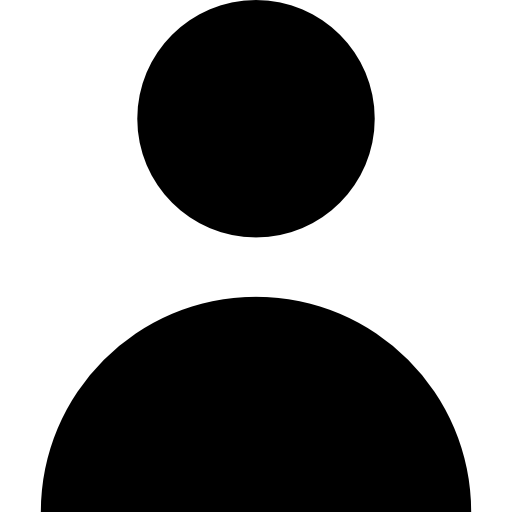 Imię i nazwisko:	
Firma:		
Ulica:		
Miasto:		
Kraj:			
Numer telefonu:	 	
Adres e-mail:		
Data wysłania formularza:	 ZAMÓWIENIE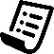 Liczba sztuk:  MATERIAŁ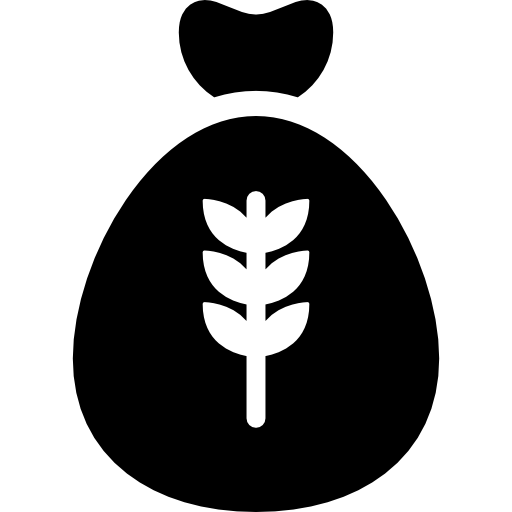 Nazwa materiału:				
Uziarnienie [mm]:				
Gęstość nasypowa [kg/m3]:			
Zawartość wilgoci [%]:			
Kąt nasypu [o]:				
Temperatura materiału [oC]:			 0-40         inna:  
Cechy materiału:				 dobrze-płynący               średnio-płynący         trudno-płynący        							 ścierny      kruchy        lepki       ściśliwy    pylący     								 łatwo ulegający aeracji (niekontrolowanemu „płynięciu”)        mostkujący się    						 higroskopijny (wchłaniający wilgoć)      toksyczny      agresywny chemicznie WYMAGANIA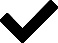 Wydajność [kg/h]:		min.:  maks.: 
Tryb dozowania                         ciągły       →   maksymalny błąd dozowania [% wartości zadanej]:                                                                                      
                                   	  porcjowy →   maksymalny błąd dozowania [kg, g]	   KONSTRUKCJA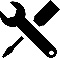 Uzupełnianie zasobnika manualne (uchylna pokrywa z uchwytem i kratką zasypową) automatyczne (króciec wlotowy oraz otwór wentylacyjny)Lokalizacja dozownika np. pod stacją rozładunku BIG-BAG, pod zbiornikiem buforowym itp.…Przeznaczenie dozownika (np. praca jako osobne urządzenie, w liniach mieszających, jako element systemów pakujących)WykonanieElementy mające kontakt z materiałem:     
 stal nierdzewna 1.4301 (AISI304)         stal nierdzewna 1.4404 (AISI 316L)Elementy nie mające kontaktu z materiałem:
 stal węglowa, malowana proszkowo farbą poliestrową, grubość malowania 70-80 μm     					           stal nierdzewna 1.4301 (AISI304)         wersja higieniczna - stal nierdzewna 1.4404 (AISI 316L)Wykończenie standardowe - powierzchnia elektropolerowana, spoiny wewnętrzne ciągłe. higieniczne - wszystkie powierzchnie elektropolerowane, spoiny wewnętrzne i zewnętrzne ciągłe, powierzchnie mające styczność z materiałem szlifowane (Ra<0,8μm), wykonane ze stali nierdzewnej 1.4404 (AISI316L), spawy szlifowane. Rama wsporcza wykonana ze stali nierdzewnej 1.4301 (AISI304). Opcjonalnie motoreduktory w wersji aseptycznej (nie dotyczy wersji ATEX). NAPĘD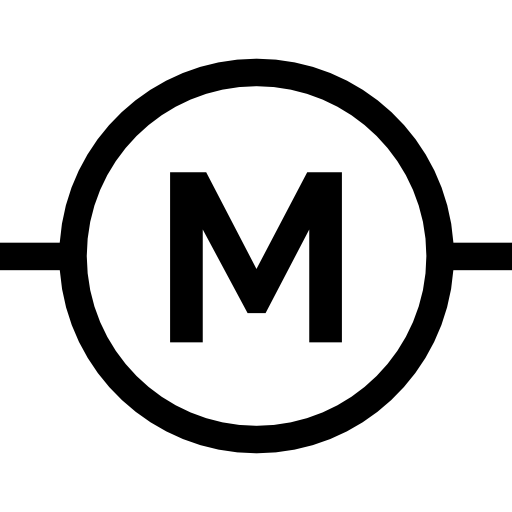  Motoreduktor SEW 3x400 V AC o stopniu szczelności IP65 Motoreduktor SEW 3x500 V AC o stopniu szczelności IP65 Inny Częstotliwość [Hz]:  Napęd elementu dozującego kontrolowany jest za pośrednictwem falownika. ŚRODOWISKO PRACY 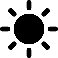 Temperatura pracy [oC]:			 maksymalnie 40         inna: 
ATEX (strefa zagrożenia wybuchem):		 nie      tak     →     Gazy, ciecze i ich opary
							      Wewnątrz urządzenia:      0        1      2
							       Na zewnątrz urządzenia:	         1      2						               →     Palne pyły:
							      Wewnątrz urządzenia:      20      21      22
							      Na zewnątrz urządzenia:   21      22      przewodzące pyły IIIC                                                                                                                                Klasa wybuchowości pyłów:                                                                                                                                 ST1     ST2      ST3                                                                                                                                Minimalna temperatura zapłonu [°C]                                                                                                                                Minimalna energia zapłonu [mJ].  OPCJE DODATKOWE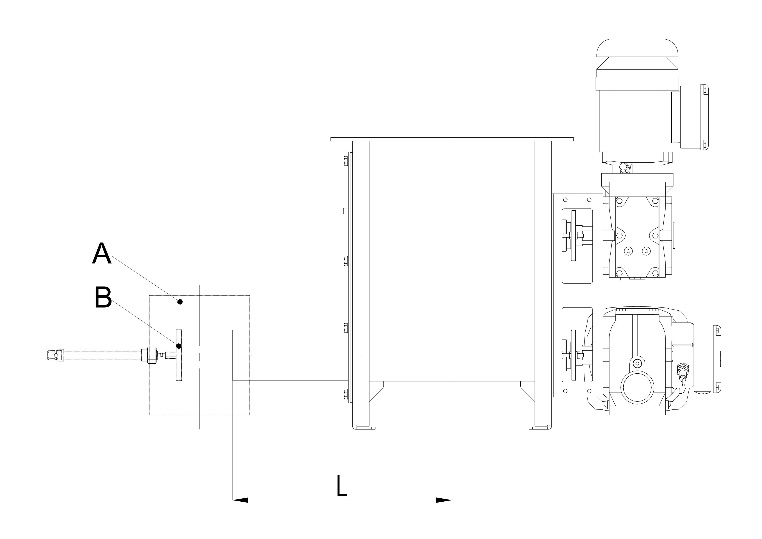 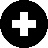 Pionowa rura wylotowa (A):
 nie      takZawór odcinający strumień materiału dla dozowania porcjowego (batching) (B):
 nie      takWydłużona rura wylotowa:
 nie      tak     →     L [mm]:  SYSTEM STEROWANIA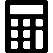  Brak systemu sterowania     System sterowania z funkcją linearyzacji zakresu dozowaniaSzafa sterownicza IP65
 malowana proszkowo       ze stali nierdzewnej 1.4301 (AISI304)      inna Podaj jaki rodzajUmiejscowienie szafy sterowniczej:      	 na dozowniku strona lewa                                                                         na dozowniku strona prawa                                                                          poza dozownikiem                                                                                                                     sterownik wraz z aparaturą w szafie sterowniczej klienta 
Komunikacja:			 Modbus TCP           Modbus RTU             Ethernet IP          Profibus DP     
 DODATKOWE UWAGI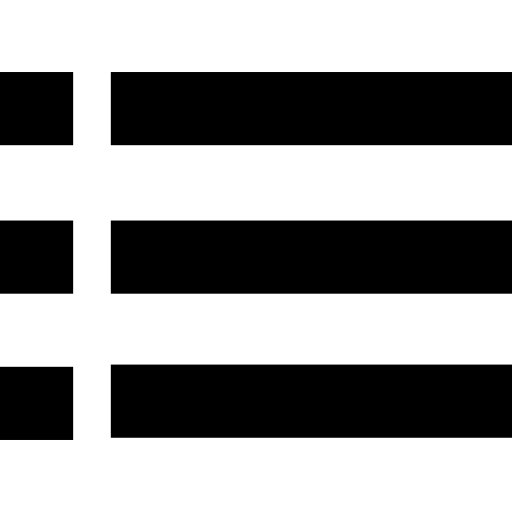 Uwagi: 